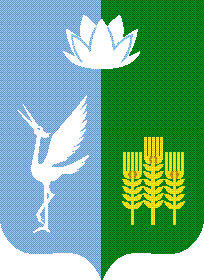 ДУМА СПАССКОГО МУНИЦИПАЛЬНОГО РАЙОНАРЕШЕНИЕг. Спасск – Дальний Приморского края16 февраля 2021 года                                                                                                            № 363Об утверждении Порядка определения части территории Спасского муниципального района, на которой могут реализовываться инициативные проектыВ соответствии с Федеральным законом от 6 октября 2003 года № 131-ФЗ «Об общих принципах организации местного самоуправления в Российской Федерации», на основании Устава Спасского муниципального района, Дума Спасского муниципального районаРЕШИЛА:Утвердить прилагаемый Порядок выдвижения, внесения, обсуждения, рассмотрения инициативных проектов, а также проведения их конкурсного отбора в Спасском муниципальном районе.Настоящее решение вступает в силу со дня его опубликования и распространяется на правоотношения, возникшие с 1 января 2021 года.Глава                                                            Спасского муниципального района                                                                            А.В. КолотПредседатель Думы                      Спасского муниципального района                                                                       Х.А. ШагинянУтвержденрешением Думы Спасскогомуниципального районаот 16 февраля 2021 года № 363Порядокопределения части территории Спасского муниципального района, на которой могут реализовываться инициативные проектыРаздел 1. Общие положения1. Настоящий Порядок определения части территории Спасского муниципального района, на которой могут реализовываться инициативные проекты (далее - Порядок), устанавливает процедуру определения части территории Спасского муниципального района, на которой могут реализовываться инициативные проекты, в целях учёта мнения всех заинтересованных лиц.2. В настоящем Порядке понятия используются в значениях, определенных Порядком выдвижения, внесения, обсуждения, рассмотрения инициативных проектов, а также проведения их конкурсного отбора в Спасском муниципальном районе, утвержденным решением Думы  Спасского муниципального района № 362 от 16 февраля 2021 года.Раздел 2. Определение части территории Спасского муниципального района, на которой могут реализовываться инициативные проекты1. Часть территории Спасского муниципального района, на которой может реализовываться инициативный проект или несколько инициативных проектов, устанавливается постановлением администрации Спасского муниципального района.2. Для определения части территории Спасского муниципального района, на которой может реализовываться инициативный проект, инициатором проекта в администрацию Спасского муниципального района направляется информация об инициативном проекте до выдвижения инициативного проекта в соответствии с Порядком выдвижения, внесения, обсуждения, рассмотрения инициативных проектов, а также проведения их конкурсного отбора в Спасском муниципальном районе, утвержденным решением Думы  Спасского муниципального района № 362 от 16 февраля 2021 года.3. Информация об инициативном проекте включает в себя:1) наименование инициативного проекта;2) вопросы местного значения, полномочия по решению вопросов местного значения муниципального района или иных вопросов, право решения которых предоставлено органам местного самоуправления Спасского муниципального района на исполнение которых направлен инициативный проект;3) описание инициативного проекта (описание проблемы и обоснование её актуальности (остроты), описание мероприятий по его реализации);4) сведения о предполагаемой части территории Спасского муниципального района, на которой будет реализовываться инициативный проект;5) контактные данные лица (представителя инициатора), ответственного за инициативный проект (Ф.И.О., номер телефона, адрес электронной почты);4. Уполномоченный орган в течение двух рабочих дней со дня внесения в администрации Спасского муниципального района информации об инициативном проекте направляет её в адрес отраслевых (функциональных) органов администрации Спасского муниципального района курирующих соответствующие направления деятельности.5. Отраслевые (функциональные) органы администрации Спасского муниципального района осуществляют подготовку и направление в адрес уполномоченного органа рекомендации о предполагаемой территории, на которой возможно и целесообразно реализовывать инициативный проект.Подготовка и направление указанных рекомендаций осуществляется по каждому инициативному проекту в срок не позднее 5 календарных дней со дня поступления информации об инициативном проекте в отраслевой (функциональный) орган администрации Спасского муниципального района.6. Уполномоченный орган с учётом поступивших рекомендаций, не позднее 10 рабочих дней, с даты поступления рекомендаций подготавливает проект постановления администрации Спасского муниципального района об определении части территории Спасского муниципального района, на которой может реализовываться инициативный проект.7. Копия постановления администрации Спасского муниципального района об определении части территории Спасского муниципального района, на которой может реализовываться инициативный проект, не позднее 2 рабочих дней со дня его принятия направляется уполномоченным органом лицу (лицам), контактные данные которого(-ых) указаны в информации об инициативном проекте.